Управление на транспорте Министерства внутренних дел Российской Федерации по Северо-Западному федеральному округуБезопасность на железнодорожном транспорте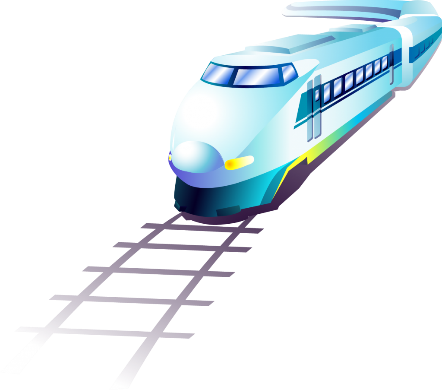 Железная дорога– зона повышенной опасности!Находясь на объектах железнодорожного транспорта, необходимо знать и точно соблюдать правила безопасного поведения.ЭЛЕКТРОБЕЗОПАСНОСТЬЭлектрический токневозможно увидеть визуально, у него нет ни цвета, ни запаха.ОПАСНО!- приближаться к частям электрооборудования, находящегосяпод напряжением, на расстояние, менее 2 м (через воздушный промежуток);- приближаться к оборвавшемуся и касающемуся земли проводу контактной сети на расстояние              менее 10 м.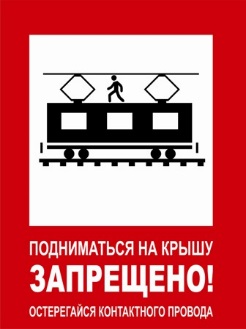 ПРОХОД ЧЕРЕЗ ЖЕЛЕЗНОДОРОЖНЫЕ ПУТИ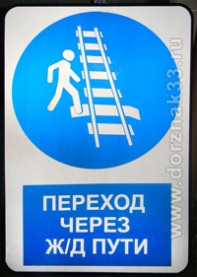 Проезд и переход граждан через железнодорожные пути допускается только в установленных и оборудованных для этого местах!При проезде и переходе через железнодорожные пути гражданам необходимо пользоваться специально оборудованными для этого пешеходными переходами, тоннелями, мостами, железнодорожными переездами, путепроводами.ЗАПРЕЩЕНО!- подлезать под пассажирскими платформами и железнодорожным подвижным составом;- перелезать через автосцепные устройства между вагонами;- прыгать с пассажирской платформы на железнодорожные пути;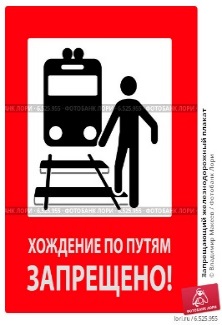 - проходить по железнодорожному переезду при запрещающем сигнале светофора;- находиться на железнодорожных путях (в том числе ходить по ним).Знай!ОПАСНЫЕ ИГРЫ«ЗАЦЕПЕРЫ»Зацепинг — крайне опасный способ передвижения, при котором человек цепляется к вагонам за различные элементы. ЧТО МОЖЕТ СЛУЧИТЬСЯ:- падение с поезда во время движения, в том числе под рельсы идущего состава;- столкновение с препятствиями (платформами, светофорными столбами, мостами, порталами тоннелей);- удар электрическим током при проезде на электрифицированных линиях или при попытке запрыгнуть на крышу поезда с моста.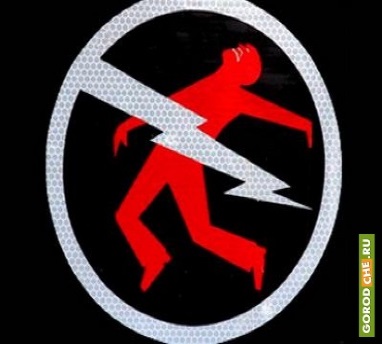 ЗАПРЕЩЕНО!Знай!ЗНАЙ!ОПАСНЫЕ ИГРЫ«СЕЛФИ»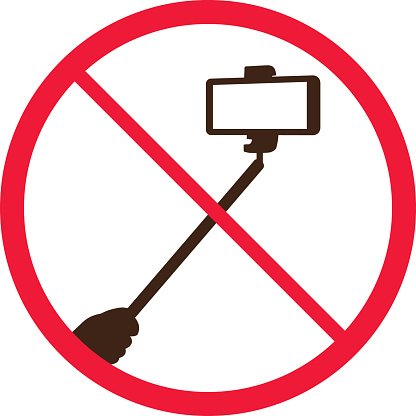 Думай, прежде чем фотографироваться, безопасность-прежде всего!УБЕДИСЬ, ЧТО НАХОДИШЬСЯ НА БЕЗОПАСНОМ РАССТОЯНИИ ОТ:- ДВИЖУЩЕГОСЯ ТРАНСПОРТА И РЕЛЬСОВ;- ПРОВОДОВ ПОД НАПРЯЖЕНИЕМ И ЛИНИЙ КОНТАКТНОЙ СЕТИ.С Е Л Ф И  З А П Р Е Щ Е Н О:ОПАСНЫЕ ИГРЫ«РАЗРИСОВКА  ВАГОНОВ»ОПАСНЫЕ ТРАНСПОРТНЫЕ ПРАВОНАРУШЕНИЯ	Несанкционированное вмешательство в обеспечение безопасности движения поездов и личной безопасности пассажиров:	- битье стекол в поездах;	- битье линз светофоров;	- наложение на пути посторонних предметов.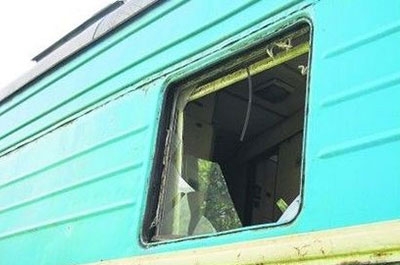 Правила на железнодорожном транспорте просты, надо только их выполнять.Помните:- наезд на пешехода, внезапно появившегося на пути, предотвратить невозможно, так как тормозной путь железнодорожного состава составляет не менее 400 метров!- никогда не переходите железнодорожные пути в местах стрелочных переводов, поскользнувшись можно застрять в тисках стрелки, которая перемещается непосредственно перед идущим поездом!- приближаясь к железной дороге - снимите наушники- в них можно не услышать сигналов поезда!